КОНКУРС КОРМУШЕК  - 2017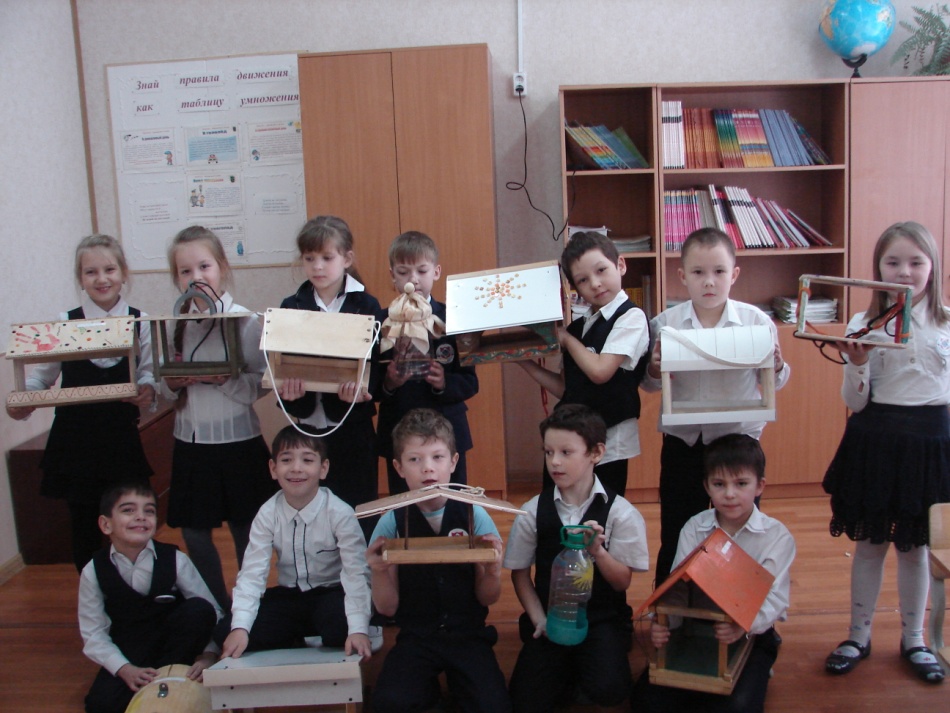 СИНИЧКИН ДЕНЬ. 2018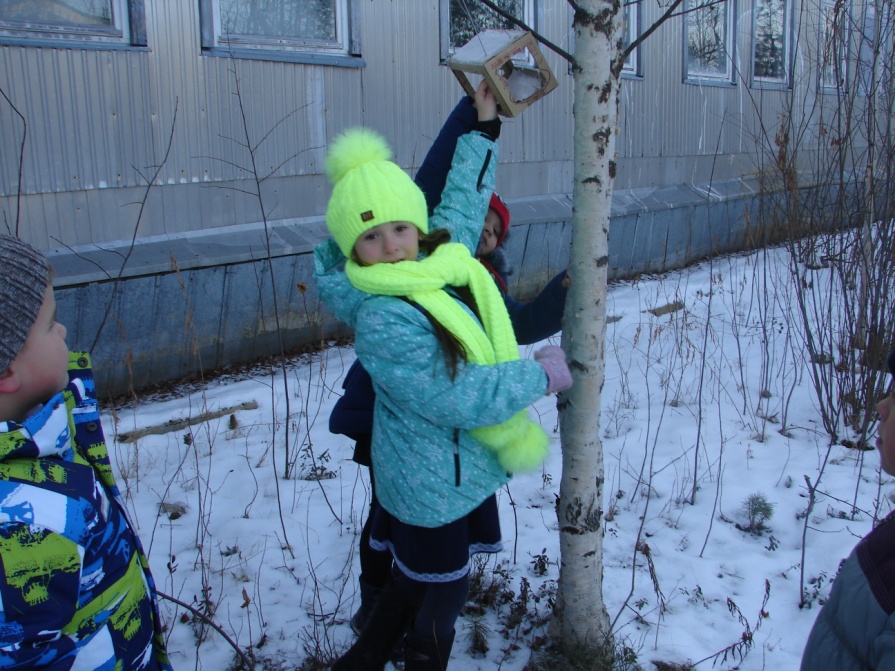 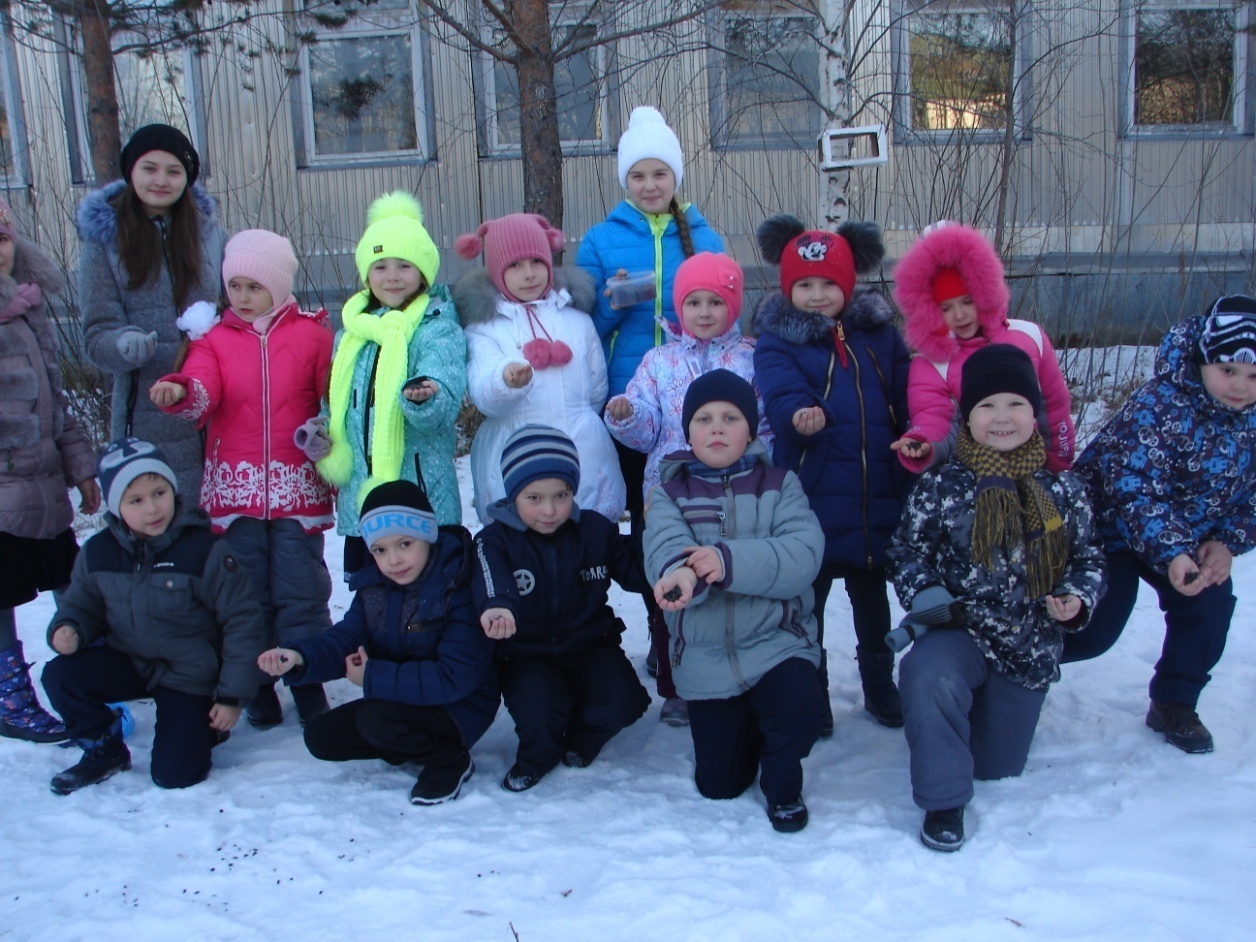 КОНКУРС КОРМУШЕК - 2020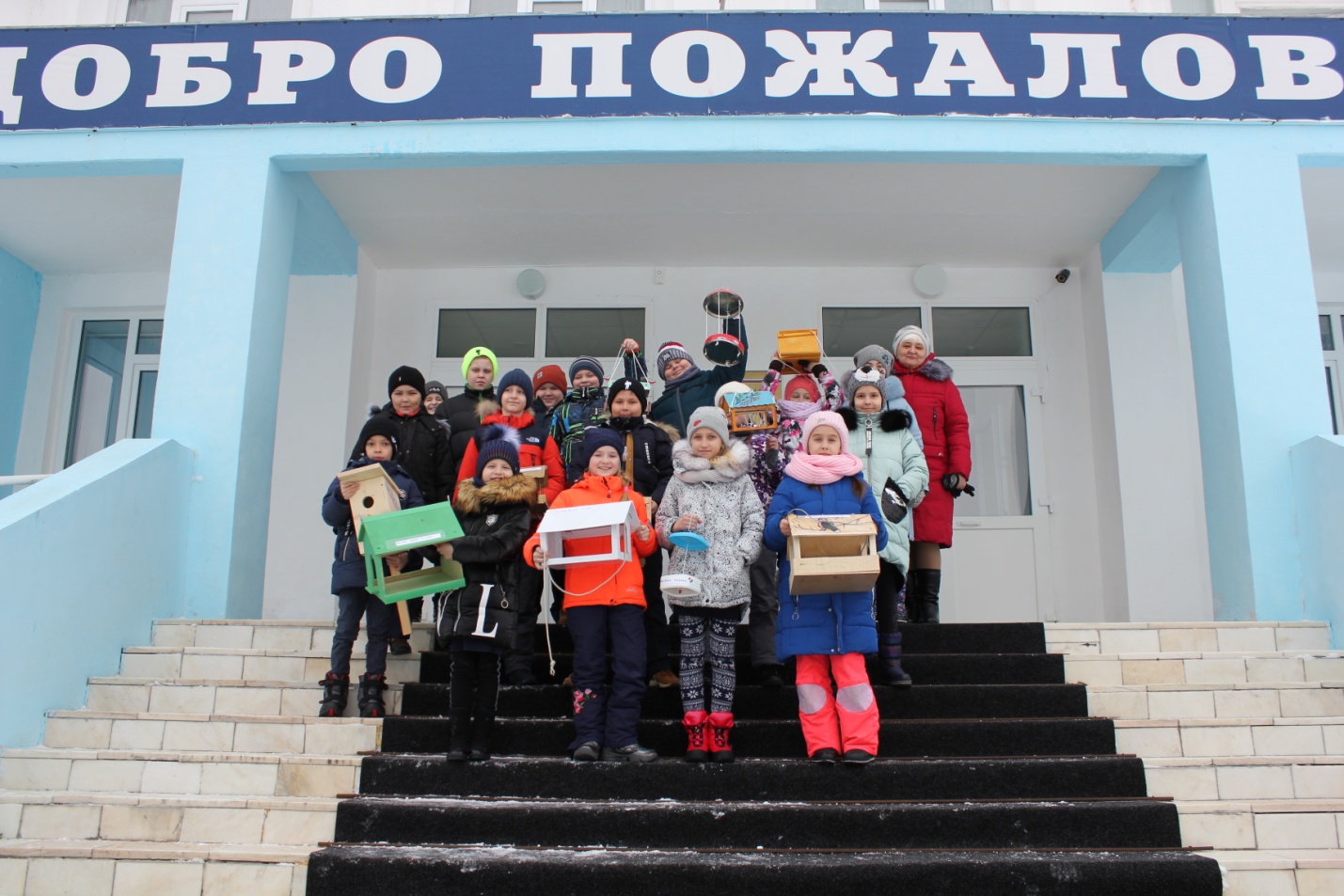 